REQUERIMENTO Nº 350/2017Assunto: Solicita à Vivo providências sobre manutenção do telefone público no Ginásio José Boava, Parque Ferraz Costa, conforme especifica.Senhor Presidente,CONSIDERANDO que os frequentadores do Parque Ferraz Costa e do Ginásio de Esportes José Boava procuraram este vereador para relatar que o telefone público localizado na entrada do ginásio não funciona (imagem anexa).CONSIDERANDO que muitos necessitam do uso de um aparelho de telefone público, sendo que atualmente o aparelho encontra-se quebrado.REQUEIRO, nos termos regimentais e após ouvido o Douto e Soberano plenário, que seja oficiado à Vivo para que realize conserto de um aparelho de telefone público do tipo “orelhão”, localizado no Ginásio de Esportes José Boava, atendendo assim o anseio dos frequentadores locais.			SALA DAS SESSÕES, 20 de junho de 2017.HIROSHI BANDO    Vereador – Vice Presidente – PP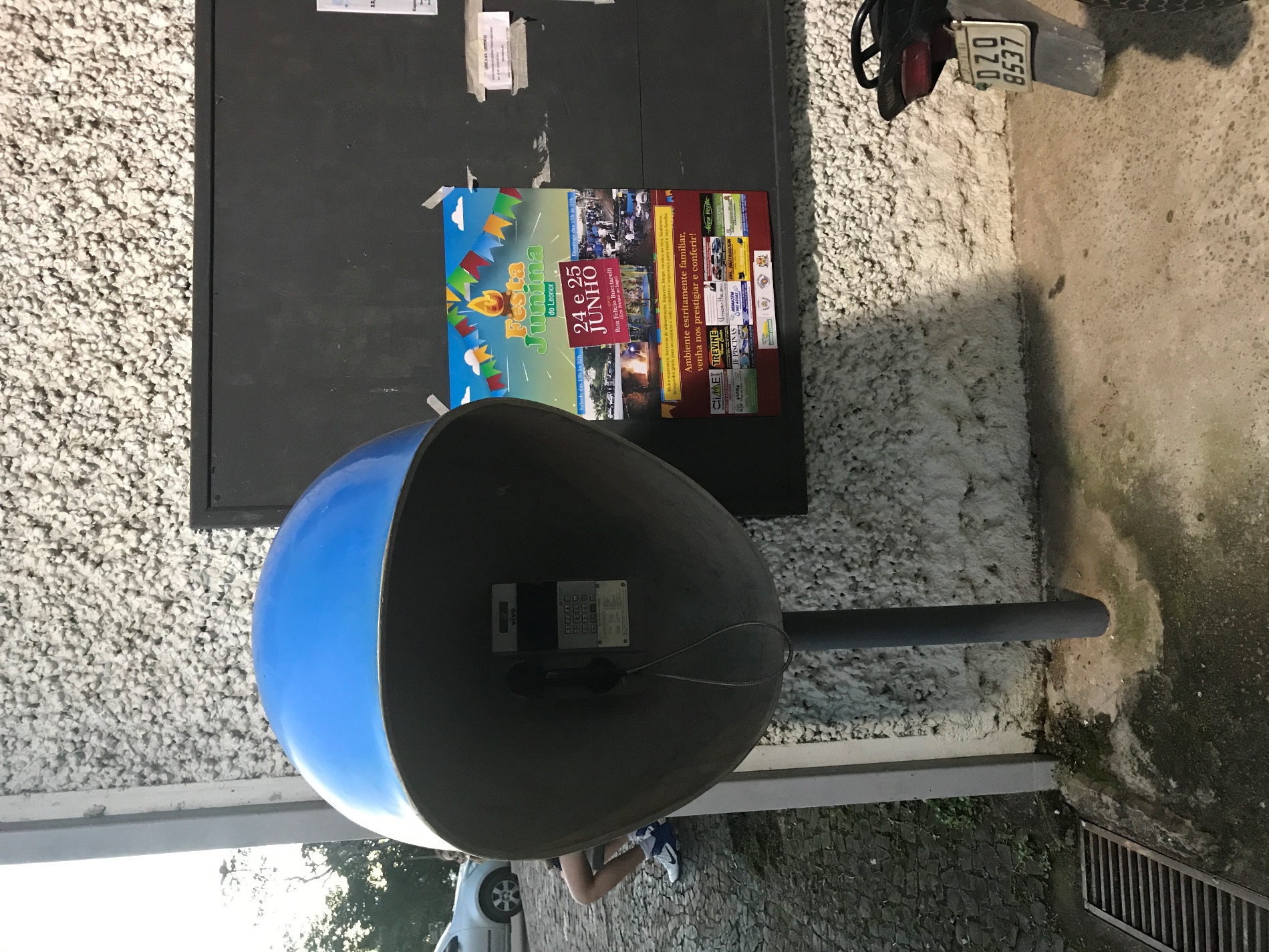 